UNIVERSIDADE FEDERAL RURAL DO RIO DE JANEIRO INSTITUTO DE CIÊNCIAS SOCIAIS APLICADAS DEPARTAMENTO DE ECONOMIA DOMÉSTICA E HOTELARIA CURSO DE BACHARELADO EM HOTELARIA“TEMPLATE” PARA MONOGRAFIAPROFA. DRA. ELGA BATISTA DA SILVAPROFA. MS. MARINA HASTENREITER SILVAPROF. DR. RODRIGO AMADO DOS SANTOSSEROPÉDICA-RJ2020UNIVERSIDADE FEDERAL RURAL DO RIO DE JANEIRO INSTITUTO DE CIÊNCIAS SOCIAIS APLICADAS DEPARTAMENTO DE ECONOMIA DOMÉSTICA E HOTELARIA CURSO DE BACHARELADO EM HOTELARIANOME COMPLETO DO DISCENTE (SEM ABREVIATURAS)TÍTULO DO TRABALHO:SUB-TÍTULO (SE HOUVER)ORIENTADOR (A): PROF(A.) TITULAÇÃO + NOME COMPLETOSEROPÉDICA – RJ20__NOME COMPLETO DO DISCENTE (SEM ABREVIATURAS)TÍTULO DO TRABALHO:SUB-TÍTULO (SE HOUVER)Trabalho de Conclusão de Curso apresentado à Universidade Federal Rural do Rio de Janeiro – UFRRJ, especificamente ao Instituto de Ciências Sociais Aplicadas (ICSA), Instituto responsável pelo Departamento de Economia Doméstica e Hotelaria (DEDH), como parte das obrigações necessárias para obtenção do título de Bacharel em Hotelaria.Orientador(a): Prof./Profª. (Titulação) + Nome completoSEROPÉDICA – RJ20__NOME COMPLETO DO DISCENTE (SEM ABREVIATURAS)TÍTULO DO TRABALHO: SUBTÍTULO (SE HOUVER)Trabalho de Conclusão de Curso apresentada à Universidade Federal Rural do Rio de Janeiro (UFRRJ – Campus Seropédica) como requisito parcial para a obtenção do grau de Bacharel em Hotelaria.Aprovada em:__ /__ /__.BANCA EXAMINADORA:____________________________________Prof. (Titulação) (Nome Completo)Nome da Instituição de Ensino SuperiorOrientador_____________________________________Prof. (Titulação) (Nome Completo)Nome da Instituição de Ensino SuperiorExaminador_____________________________________Prof. (Titulação) (Nome Completo)Nome da Instituição de Ensino SuperiorExaminadorDEDICATÓRIA (Opcional)xxxxxxxxxxxxxxxxxxxxxxxxxxxxxxxxxxxxxxxxxxxxxxxxxxxxxxxxxxxxxxxxxxxxxxxxxxxxxxxxxxxxxxxxxxxxxxxxxxxxxxxxxxxxxxxxxxxxxxxxxxxxxxxxxxxxx AGRADECIMENTOSXXXXXXXXXXXXXXXXXXXXXXXXXXXXXXXXXXXXXXXXXXXXXXXXXXXXXXXXXXXXXXXXXXXXXXXXXXXXXXXXXXXXXXXXXXXXXXXXXXXXXXXXXXXXXX EPÍGRAFE (Opcional)xxxxxxxxxxxxxxxxxxxxxxxxxxxxxxxxxxxxxxxxxxxxxxxxxxxxxxxxxxxxxxxxxxxxxxxxxxxxxxxxxxxxxxxxxxxxxxxxxxxxxxxxxxxxxxxxxxxxxxxxxxxxxxxxxxxxxRESUMOXxxxxxxxxxxxxxxxxxxxxxxxxxxxxxxxxxxxxxxxxxxxxxxxxxxxxxxxxxxxxxxxxxxxxxxxxxxxxxxxxxxxxxxxxxxxxxxxxxxxxxxxxxxxxxxxxxxxxxxxxxxxxxxxxxxxxxxxxxxxxxxxxxxxxxxxxxxxxxxxxxxxxxxxxxxxxxxxxxxxxxxxxxxxxxxxxxxxxxxxxxxxxxxxxxxxxxxxxxxxxxxxxxxxxxxxxxxxxxxxxxxxxxxxxxxxxxxxxxxxxxxxxxxxxxxxxxxxxxxxxxxxxxxxxxxxxxxxxxxxxxxxxxxxxxxxxxxxxxxxxxxxxxxxxxxxxxxxxxxxxxxxxxxxxxxxxxxxxxxxxxxxxxxxxxxxxxxxxxxxxxxxxxxxxxxxxxxxxxxxxxxxxxxxxxxxxxxxxxxxxxxxxxxxxxxxxxxxxxxxxxxxxxxxxxxxxxxxxxxxxxxxxxxxxxxxxxxxxxxxxxxxxxxxxxxxxxxxxxxxxxxxxxxxxxxxxxxxxxxxxxxxxxxxxxxxxxxxxxxxxxxxxxxxxxxxxxxxxxxxxxxxxxxxxxxxxxxxxxxxxxxxxxxxxxxxxxxxxxxxxxxxxxxxxxxxxxxxxxxxxxxxxxxxxxxxxxxxxxxxxxxxxxxxxxxxxxxxxxxxxxxxxxxxxxxxxxxxxxxxx.Palavras-chave:  Deverão ser apresentadas em ordem alfabética. Pode-se inserir de 3 a 5 palavras ou expressões. As mesmas devem ser separadas por ponto.ABSTRACTXxxxxxxxxxxxxxxxxxxxxxxxxxxxxxxxxxxxxxxxxxxxxxxxxxxxxxxxxxxxxxxxxxxxxxxxxxxxxxxxxxxxxxxxxxxxxxxxxxxxxxxxxxxxxxxxxxxxxxxxxxxxxxxxxxxxxxxxxxxxxxxxxxxxxxxxxxxxxxxxxxxxxxxxxxxxxxxxxxxxxxxxxxxxxxxxxxxxxxxxxxxxxxxxxxxxxxxxxxxxxxxxxxxxxxxxxxxxxxxxxxxxxxxxxxxxxxxxxxxxxxxxxxxxxxxxxxxxxxxxxxxxxxxxxxxxxxxxxxxxxxxxxxxxxxxxxxxxxxxxxxxxxxxxxxxxxxxxxxxxxxxxxxxxxxxxxxxxxxxxxxxxxxxxxxxxxxxxxxxxxxxxxxxxxxxxxxxxxxxxxxxxxxxxxxxxxxxxxxxxxxxxxxxxxxxxxxxxxxxxxxxxxxxxxxxxxxxxxxxxxxxxxxxxxxxxxxxxxxxxxxxxxxxxxxxxxxxxxxxxxxxxxxxxxxxxxxxxxxxxxxxxxxxxxxxxxxxxxxxxxxxxxxxxxxxxxxxxxxxxxxxxxxxxxxxxxxxxxxxxxxxxxxxxxxxxxxxxxxxxxxxxxxxxxxxxxxxxxxxxxxxxxxxxxxxxxxxxxxxxxxxxxxxxxxxxxxxxxxxxxxxxxxxxxxxxxxxxxxxxx.Key words:  Deverão ser apresentadas em ordem alfabética. Pode-se inserir de 3 a 5 palavras ou expressões. As mesmas devem ser separadas por ponto.LISTA DE ILUSTRAÇÕES(Obrigatória para os casos com mais de cinco ilustrações independentemente do tipo – quadro, figuras, tabelas etc. Caso haja muitas ilustrações é opcional fazer listas separadas por tipos: Lista de Figuras, Lista de Tabelas, Lista de Quadros)LISTA DE ABREVIATURAS E SIGLAS(Aqui serão apresentadas as abreviaturas e siglas contidas em todo o trabalho. Vale lembrar que sua estruturação deve respeitar a lógica alfabética. Cada abreviatura e/ou sigla deverá ser acompanhada por suas extensões).EMBRATUR – Instituto Brasileiro de TurismoIES – Instituição de Ensino SuperiorMTur – Ministério do TurismoUFRRJ – Universidade Federal Rural do Rio de JaneiroSUMÁRIOINTRODUÇÃODeve-se apresentar o problema e o tema que vai ser estudado, acenar para seu estágio de desenvolvimento. Esclarecer o ponto de vista sob o qual o assunto será tratado. Além disso, apresentar a justificativa, os objetivos e, resumidamente, qual será o trajeto metodológico.Objetivos (Geral e específicos)Deve-se apresentar os propósitos da pesquisa, ou seja, o que será realizado.JustificativaA justificativa deve apresentar a relevância da pesquisa, contextualizando aproblemática no âmbito da instituição/comunidade e das pessoas envolvidas. Algunsaspectos que merecem ser incluídos na justificativa:De onde surgiu inicialmente o tema que vai ser pesquisado,Apresentação de argumentos iniciais quanto à importância do tema (epistemológicos, teóricos, metodológicos, sociais etc.);Esboço dos motivos que justificam a realização da investigação, sua possível contribuição para o conhecimento ou resposta de uma questão não respondida (seja qual for a sua natureza ou âmbito);Referência ao possível caráter inovador do trabalho, o que ele acrescenta ao que já se conhece ou desconhece na área2 REVISÃO DE LITERATURAA revisão de literatura teórico deve consistir em uma síntese de estudos já realizados e publicados. Além disso, é importante discutir os resultados, aspectos metodológicos e implicações teóricas.Cursos superiores de hotelaria no BrasilXxxxxxxxxxxxxxxxxxxxxxxxxxxxxxxxxxxxxxxxxxxxxxxxxxxxxxxxxxxxxxxxxxxxxxxxxxxxxxxxxxxxxxxxxxxxxxxxxxxxxxxxxxxxxxxxxxxxxxxxxxxxxxxxxxxxxxxxxxxxxxxxxxxxxxxxxxxxxxxxxxxxxxxxxxxxxxxxxxxxxxxxxxxxxxxxxxxxxxxxxxxxxxxxxxxxxxxxxxxxxxxxxxxxxxx:Xxxxxxxxxxxxxxxxxxxxxxxxxxxxxxxxxxxxxxxxxxxxxxxxxxxxxxxxxxxxxxxxxxxxxxxxxxxxxxxxxxxxxxxxxxxxxxxxxxxxxxxxxxxxxxxxxxxxxxxxxxxxxxxxxxxxxxxxxxxxxxxxxxxxxxxxxxxxxxxxxxxxxxxxxxxxxxxxxxxxxxxxxxxxxxxxxxxxxxxxxxxxxxxxxxxxxxxxxxxxxxxxxxxxxxxx (AUTOR, ANO, p. XX)Xxxxxxxxxxxxxxxxxxxxxxxxxxxxxxxxxxxxxxxxxxxxxxxxxxxxxxxxxxxxxxxxxxxxxxxxxxxxxxxxxx. De acordo com Lopes et al. (2020), o conceito de cultura aqui definido visa construir uma ciência interpretativa dos significados presentes nessas teias de relações sociais, considerando a cultura como teias de significados.Xxxxxxxxxxxxxxxxxxxxxxxxxxxxxxxxxxxxxxxxxxxxxxxxxxxxxxxxxxxxxxxxxxxxxxxxxxxxxxxxxxxxxxxxxxxxxxxxxxxxxxxx. O aclamado hoteleiro Cesar Ritz se refere a seus hotéis como “uma casa a qual me orgulho muito de ver meu nome agregado” (DIAS, 2002, p. 116).Cursos superiores de hotelaria no estado do Rio de JaneiroXxxxxxxxxxxxxxxxxxxxxxxxxxxxxxxxxxxxxxxxxxxxxxxxxxxxxxxxxxxxxxxxxxxx3 PROCEDIMENTOS METODOLÓGICOSDeve-se apresentar a abordagem, o método e a técnica que serão utilizados para coleta de dados assim como para a análise dos dados. É necessário justificar o porquê da escolha de determinado método.Exemplo de formatação de quadro:Quadro 01: Comparação entre o método quantitativo e o método qualitativoFonte: Adaptado Polit et al., 2004.Exemplo de formatação de figura:Figura 01: Logo da Universidade Federal Rural do Rio de Janeiro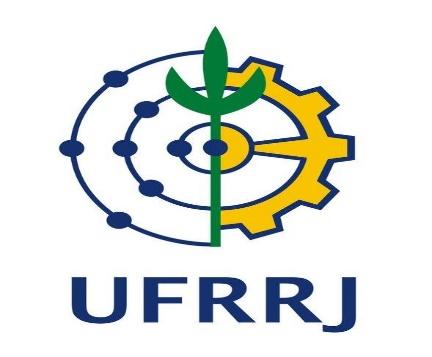 Fonte: UFRRJ (2020).Exemplo de formatação de tabela:Tabela 01: Países com os maiores déficits na balança de pagamento do turismo (excluindo as receitas e despesas com as tarifas de transporte)Fonte: Palhares (2001, p. 26).4 RESULTADOS5 CONSIDERAÇÕES FINAISREFERÊNCIASAs referências devem ser elaboradas em espaçamento entre linhas simples, alinhadas à margem esquerda do texto e separadas entre si por uma linha em branco com espaçamento entre linhas simples. Por exemplo:1. Livro:Os elementos essenciais para livro e/ou folheto são: autor, título, subtítulo (se houver), edição (se houver), local, editora e data de publicação. Quando necessário, acrescentam-se elementos complementares à referência para melhor identificar o documento.LUCK, Heloisa. Liderança em gestão escolar. 4. ed. Petrópolis: Vozes, 2010.BAUMAN, Zygmunt. Globalização: as conseqüências humanas. Rio de Janeiro: Jorge Zahar, 1999.2. Com mais de 4 autoresQuando houver quatro ou mais autores, convém indicar todos. No entanto, permite-se que se indique apenas o primeiro, seguido da expressão et al.URANI, A. et al. Constituição de uma matriz de contabilidade social para o Brasil. Brasília, DF: IPEA, 1994.TAYLOR, Robert; LEVINE, Denis; MARCELLIN-LITTLE, Denis; MILLIS, Darryl. Reabilitação e fisioterapia na prática de pequenos animais. São Paulo: Roca, 2008.3. Autores EntidadeAs obras de entidades, que antes precisavam indicar a autoria obrigatoriamente por extenso, agora podem ser tratadas pela forma conhecida ou como está grafado no documento, por extenso ou abreviada.IBGE. Amparo: região sudeste do Brasil. 2. ed. Rio de Janeiro: IBGE, 1983.4. Indicação de linksNão há mais a utilização dos sinais < > para mencionar os links.CONSOLI, R. A. G. B.; OLIVEIRA, R. L. Principais mosquitos de importância sanitária no Brasil. Rio de Janeiro: Editora Fiocruz, 1994. Disponível em: http://www.fiocruz.br/editora/media/05-PMISB.pdf. Acesso em: 4 set. 2009.5. EventosFoi adicionado colchetes nas reticências que indicam anais. BRAYNER, A. R. A.; MEDEIROS, C. B. Incorporação do tempo em SGBD orientado a objetos. In: SIMPÓSIO BRASILEIRO DE BANCO DE DADOS, 9.,1994, São Paulo. Anais [...]. São Paulo: USP, 1994. p. 16-29.5. Uso do itálicoNa versão anterior da norma ABNT, não se utilizavam itálicos para as expressões como In: que indica parte de uma obra, ou et al. para indicação de mais de 4 autores. Isso foi revisto e agora as expressões são em itálico.SANTOS, F. R. A colonização da terra do Tucujús. In: SANTOS, F. R. História do Amapá. 2. ed. Macapá: Valcan, 1994. p. 15-24.DANTAS, José Alves et al. Regulação da auditoria em sistemasbancários: análise do cenário internacional e fatores determinantes. RevistaContabilidade & Finanças, São Paulo, v. 25, n. 64, p. 7-18, jan./abr. 2014.DOI: http://dx.doi.org/10.1590/S1519-70772014000100002. Disponível em:http://www.scielo.br/scielo.php?script=sci_arttext&pid=S1519-70772014000100002&lng=en&nrm=iso. Acesso em: 20 maio 2014.6. Artigo e/ou matéria de jornalInclui comunicação, editorial, entrevista, recensão, reportagem, resenha e outros.Os elementos essenciais são: autor, título, subtítulo (se houver), título do jornal, subtítulo do jornal (se houver), local de publicação, numeração do ano e/ou volume, número (se houver), data de publicação, seção, caderno ou parte do jornal e a paginação correspondente. Quando não houver seção, caderno ou parte, a paginação do artigo ou matéria precede a data. Quando necessário, acrescentam-se elementos complementares à referência para melhor identificar o documento.OTTA, Lu Aiko. Parcela do tesouro nos empréstimos do BNDES cresce 566 % em oito anos. O Estado de S. Paulo, São Paulo, ano 131, n. 42656, 1 ago. 2010. Economia & Negócios, p. B1.7. Artigo e/ou matéria de jornal em meio eletrônicoAs referências devem obedecer aos padrões indicados para artigo e/ou matéria de jornal, de acordo com item 6, acrescidas do DOI (se houver) e de informações relativas à descrição física do meio eletrônico (CD-ROM, online e outros). Quando se tratar de artigos consultados online, deve-se registrar o endereço eletrônico, precedido da expressão Disponível em:, e a data de acesso, precedida daexpressão Acesso em:.VERÍSSIMO, L. F. Um gosto pela ironia. Zero Hora, Porto Alegre, ano 47, n. 16.414, p. 2, 12 ago. 2010. Disponível em: http://www.clicrbs.com.br/zerohora/jsp/default.jspx?uf1&actionflip. Acesso em: 12 ago. 2010.Figura 01Hotel Escola UFRRJ10Quadro 01Procedimentos operacionais padrões do departamento A&B16Tabela 01Receita gerada pela hotelaria na cidade do Rio de Janeiro20Pesquisa QuantitativaPesquisa QualitativaColeta os dados mediante condições de controleNão tenta controlar o contexto da pesquisa, e, sim, captar o contexto na totalidadeEnfatiza a objetividade, na coleta e análise dos dadosEnfatiza o subjetivo como meio de compreender e interpretar as experiências Analisa os dados numéricos através de procedimentos estatísticosAnalisa as informações narradas por meio de métodos de análise de conteúdo e/ou discursoPAÍSESMILHÕES DE DÓLARESMILHÕES DE DÓLARESPAÍSES19951985Alemanha-34.454-8.061Japão-33.566-3.677Federação Russa-7.287NdHolanda-5.693-1.787Reino Unido-5.664751Taiwan-5.171-466Bélgica-3.496-387Kuwait-2.215-1.885Canadá-2.208-1.027Brasil-2.148299